ΦΥΣΙΚΗ Α΄ ΓΥΜΝΑΣΙΟΥΜΕΤΡΗΣΗ ΧΡΟΝΟΥΌνομα: …………………………………………..			Τάξη: ……………● Να μετρούν το χρόνοΕρώτησηΣτην 1η εικόνα είναι η ένδειξη του ρολογιού όταν μπήκες μια μέρα το πρωί στο σχολείο και η 2η εικόνα είναι η ένδειξη του ρολογιού όταν έφυγες το μεσημέρι.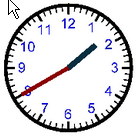 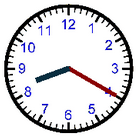 Πόσο χρόνο παρέμεινες στο σχολείο;………………………………………………………………………………………………………………………………………………………………………………● Να εκτιμούν χρονικά διαστήματαΕρώτηση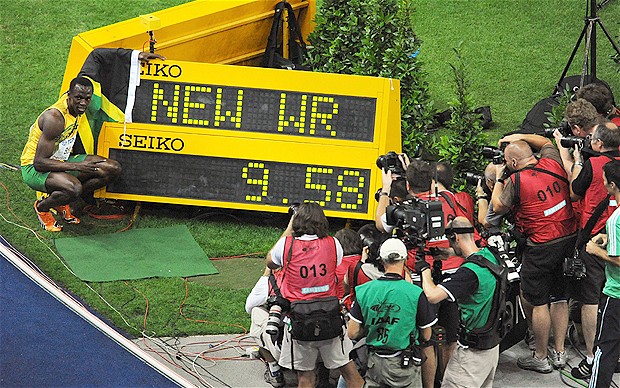 Στην φωτογραφία φαίνεται ο αθλητής Bolt αμέσως μετά το παγκόσμιο ρεκόρ που πέτυχε στο δρόμο των 100m. Ποια από τις παρακάτω μονάδες υπονοείται στην ένδειξη του χρονομέτρου.Α. min    B. h     Γ. sec   Δ. yearsΚύκλωσε τη σωστή απάντηση.● Να υπολογίζουν μέση τιμήΕρώτησηΜια ομάδα μαθητών πραγματοποίησε 4 μετρήσεις με ψηφιακό ρολόι για το χρόνο που χρειάστηκε μια μικρή μπαταρία να κυλίσει από τη μια άκρη στην άλλη ενός ελάχιστα ανασηκωμένου θρανίου. Οι μετρήσεις σε sec είναι: 5,04 s  -   4,98 s   -    4,99 s   -   5,02 sΥπολόγισε τη μέση τιμή των παραπάνω μετρήσεων. Να φαίνονται οι πράξεις που κάνεις.……………………………………………………………………………………………………………………………………………………………………………………………………………………………………………………………………………… ● Να μετατρέπουν μονάδες (min↔s, h↔min) Ερώτηση 1Να συμπληρωθούν οι τρεις παρακάτω πίνακεςΕρώτηση 2Για κάθε ένα από τα παρακάτω ζευγάρια μηκών κύκλωσε το μεγαλύτεροΑ.  4min -  200s		B.  2,5h - 180min● Να χρησιμοποιούν τη γνώση στην επίλυση προβλημάτων Πρόβλημα 1Δύο αδέλφια ο Γιάννης και η Μαρία σκέφτονται μια μέρα να πάνε με τα πόδια από το σπίτι στη θάλασσα, η οποία ξέρουν ότι απέχει 9Km. Για να εκτιμήσουν το χρόνο που θα κάνουν, ο Γιάννης χρονομέτρησε πόσο χρόνο χρειάζεται η Μαρία να βαδίσει τα 100m στο στίβο του γηπέδου όπου γυμνάζονται. Ο χρόνος ήταν 1 min. Πόσο χρόνο εκτιμάς ότι θα χρειαστούν τα αδέλφια να διανύσουν την απόσταση από το σπίτι στη θάλασσα, χωρίς στάση;   …………………………………………………………………………………………………………………………………………………………………………………………………………………………………………………………………………………………………………………………………………………………………………min25,5s180600h38,5min24030Πρόβλημα 2 Υπολογισμός χρόνου αντίδρασης, Κράτα τον χάρακα, όπως φαίνεται στην πρώτη φωτογραφία.Χωρίς να ειδοποιήσεις το συνεργάτη σου, άφησέ τον ελεύθερο (αντίθετα από την τιμή μηδέν).Ο συνεργάτης σου, μόλις τον δει να πέφτει, τον συγκρατεί με τα δυο δάχτυλα (αντίχειρα και δείκτη).Να καταγράψεις με μονάδες μήκους, πόσο έπεσε ο χάρακας.…………………………………………………………….Να συγκρίνεις το χρόνο αντίδρασης του συνεργάτη σου με αυτήν των άλλων ομάδων.Η γρηγορότερη αντίδραση είχε  μήκος: ………………..cm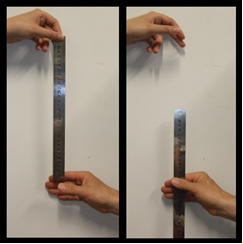 